	Ficha de Requerimientos para DANZA	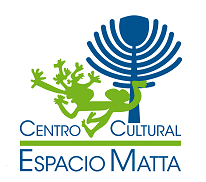 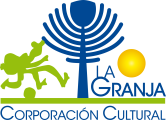 Datos CompañíaDatos de MontajeFicha técnica Espacio Matta descarga aquiCualquier requerimiento extra ya sea implementación o modificación de plantas de sonido o iluminación  contenida en la ficha técnica debe ser acordado con el jefe técnico de sala. Es de responsabilidad de cada compañía o agrupación informarse de las condiciones técnicas de nuestro centro cultural.Espacio Matta no se hace responsable de solicitudes no señaladas al momento del envío de la ficha de requerimientos.Es obligación revisar la ficha técnica, ya que, contiene información y reglas importantes que, en caso de ser violadas, pueden provocar la suspensión del espectáculo.Para danza, es primordial traer iluminador externo que conozca los cambios de luces de la presentación. En caso contrario, solo se podrá utilizar iluminación general.No se autoriza en los espacios del centro cultural el uso de confetis, challas, papel picado, fuego, agua, pintura, arena, polvos y otros. En caso de ser imprescindibles se deben tomar medidas paliativas en conjunto con la dirección del espacio.El espacio no se presta para ensayos de ninguna índole.Datos ComunicacionalesIMPORTANTE: PLAZO MÁXIMO DE ENTREGA DOS MESES ANTES DE LA FUNCIÓNLa producción del Centro Cultural Espacio Matta se reserva el derecho de evaluar la cancelación de la fecha requerida en el caso de no respetar el formato, no enviar la información solicitada o incompleta o enviar fuera del plazo solicitado.ProductorContacto: Felipe FloresProductor Espacio MattaCelular: +569  40981213   Email: productorccem@gmail.comJefe TécnicoContacto: Johny RojasJefe Técnico Espacio MattaCelular: +569 65701435Email: johnyrojasmoraga@gmail.comTécnico sonido e iluminaciónContacto: Salvador FrancoTécnico Teatral Espacio MattaCelular: +569 82056537Email: salvadoorfranco@gmail.comEncargado de comunicacionesContacto: Cristian AldayPeriodistaCelular: +569 58847123aldaycristian9@gmail.comNombre (compañía, grupo, etc.)Nombre de PresentaciónFecha y hora presentación (es)Ubicación del espectáculo (Patio interior, teatro, etc.)Rango Etario (obligatorio definir edad de público objetivo )DirectorCoreógrafoElenco (Nombres de intérpretes)Contacto Contraparte (nombre, nº telefónico, correo)Nº Personas que incluye elenco (Incluir técnicos, director y todo el personal que asista)Financiamiento de presentación (Propio, Fondart, Otros Fondos (Especificar))Avalúo aproximado de la presentación (Avalúo promedio monetario en pesos chilenos por presentación)¿Requiere derecho de autor? Adjuntar documentación Adjuntar al correo declaración que libere de pagos por concepto de derecho de autor en la SCD y ATN a Espacio Matta y La  Corporación Cultural de La Granja¿Utiliza música incidental? Enviar nómina de música.Entrada (especificar entrada liberada, aporte voluntario, retiro o venta de entradas – definir precio, lugar, fecha y horario) Acuerdo económico 70/30% Aporte voluntario70/30% Venta de entradasCanje 1x1 (funciones escolares)ArriendoDuración de la Presentación (Esta no puede exceder los 120 minutos)Horario de Llegada (El tiempo de montaje debe coincidir con el horario de llegada,  la sala no se facilitada para ensayos, solo se permite pasada técnica.)Tiempo de Montaje aprox.  (Iluminación, Escenografía, sonido, otros) (El montaje no se realizará hasta que esté presente el técnico de la contraparte)Tiempo Desmontaje aprox.Técnico Iluminación obligatorio(nombre, nº telefónico, correo) (El montaje no se realizará hasta que esté presente el técnico de la contraparte)Técnico Sonido (nombre, nº telefónico, correo)Ficha Técnica  (Obligatorio adjuntar planta de iluminación y amplificación, escenografía, en el caso de no contar con el conocimiento técnico favor solicitar visita técnica con al menos 1 mes de anticipación)Link de descarga de Ficha técnica de Espacio Matta https://drive.google.com/drive/folders/1Dp679-ytvklSBJ2B_FMJT8Z1E3nBG6hA Detalle Escenografía (Está prohibido dejar escenografía en el centro cultural, ya que no contamos con bodegaje)ComentariosPiso de danza (¿utiliza? Si – No, especificar si lo traen)Material Fotográfico digitalAlta resolución (2 mínimo) adjuntarAlta resolución (2 mínimo) adjuntar al correo, resolución mínima 800x600 pxlsTipo de espectáculoMusical, otro (especificar)GéneroComedia, Drama, ETC.Material AudiovisualFormato AVI - MPEG -  MP3  -  MP4 - Youtube.(certificar que la música y videos cumplan con los estándares de calidad mínimos)Formato AVI - MPEG -  MP3  -  MP4 adjuntarMaterial Gráfico impresoDos meses de anticipaciónReseña presentaciónReseña entendible de tres líneas para cartelera cultural, explicando lo que se presentará en el show.Reseña compañía/grupo.Comunicado de prensa, redacción impecable. (adjuntar)